Приложение № 3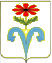 АДМИНИСТРАЦИЯ ПОДГОРНЕНСКОГО СЕЛЬСКОГО ПОСЕЛЕНИЯ ОТРАДНЕНСКОГО РАЙОНА ПОСТАНОВЛЕНИЕ от 12.11.2021 года                                                                                         № 69                                     ст-ца ПодгорнаяОб установлении соответствия разрешенного использования земельного участка с кадастровым номером 23:23:1102002:1863           Руководствуясь Земельным кодексом Российской Федерации, приказом Федеральной службы государственной регистрации, кадастра и картографии от 10 ноября 2020 года № П /0412 «Об утверждении классификатора видов разрешенного использования земельных участков»,  статьей 6 Закона Краснодарского края от  5 ноября 2002 года  № 532-КЗ  «Об  основах регулирования  земельных отношений  в Краснодарском крае»,    п о с т а н о в л я ю:      1. Установить соответствие разрешенного использования земельного участка с кадастровым номером  23:23:1102002:1863, расположенного в   Подгорненском сельском поселении Отрадненского района: «Парки, скверы, бульвары, иные зеленые насаждения» классификатору видов разрешенного использования: «парки культуры и отдыха (3.6.2)».	      2.Утвердить план мероприятий установления соответствия разрешенного использования земельного участка с кадастровым номером 23:23:1102002:1863       3.  Контроль  за выполнением настоящего постановления возложить на специалиста по имущественным отношениям Ломако Евгению Васильевну.        4.   Постановление вступает в силу со дня его подписания.Глава Подгорненского сельского поселения Отрадненского района                                                                 А.Ю. ЛеднёвПроект подготовлен и внесен:Специалист по имущественным отношениям                              Е.В. ЛомакоПроект согласован:Исполняющий обязанности начальника общего отдела                                                                                  М.В. Дубинина                                                                                              ПРИЛОЖЕНИЕ                                                                                                 УТВЕРЖДЕНпостановлением администрацииПодгорненского сельского поселения Отрадненского районаот___________№_______ПЛАНустановления соответствия разрешенного использования земельного участка с кадастровым номером 23:23:1102002:1863Специалист по имущественным отношениям                                   Е.В. Ломако№п/пМероприятиеСроки исполненияОтветственной 1.Принятие решения об установлении соответствующего вида земельного участкаНоябрь 2021Ломако Евгения Васильевна2.Разработать и утвердить НПА «Об установлении соответствия разрешенного использования земельного участка с кадастровым номером 23:23:1102002:1863»Ноябрь 2021Ломако Евгения Васильевна3.Подача заявления через портал «Росреестр» на изменения разрешенного использования земельного участкаДекабрь 2021Ломако Евгения Васильевна